ГБПОУ Колледж «Царицыно»Мой прадед Петрухненко Петр ФедоровичСтудентка группы 17Т-01Д (1 курс)Суслова Елизавета ЕвгеньевнаРуководитель: Балашова А. Ф.Москва 2018Хочу поведать историю из жизни моего прадеда Петрухненко Петра Федоровича. Родился он в 15 июня в 1925 году на Украине в городе Барвенково. Умер 14 июня 1994 года. Воспитывался в обычной деревенской семье. Учился в местной, простой школе. Окончил 8 классов. В 16 лет отправился на войну с отступающими нашими войсками и воевал до самой победы. Участвовал в Параде Победы на Красной площади в Москве 24 июня 1945 года и затем эшелоном уехал на войну с Японией. Далее 5 лет служил на Дальнем Востоке. Вернулся домой в 1950 году, устроился столяром на завод. Любил свое дело и выполнял свою работу качественно. Его уважали в коллективе за честность, доброту и верную дружбу.  После демобилизации в 1950 году встретил мою прабабушку Мартыненко Екатерину Андреевну. С 18 лет она находилась в немецком концлагере на протяжении всей войны. Освободили ее в самом конце советские и американские войска. Они поженились, жили и работали до конца своей жизни в городе Барвенково  Харьковской области.    По сегодняшний день я храню фотографию и газеты моего прадеда. Я очень горжусь им. Память войны. Война до сих пор не дает покоя ветерану войны Петрухненко Петру Федоровичу. Суровыми фронтовыми дорогами прошел солдат, много горя видел на своем пути.Вместе со своими товарищами Петр Федорович дошел до Берлина, уничтожал фашистов в их логове.  Все помнит солдат – и боль утрат, и горечь отступления, и радость победы, и счастье честно выполненного долга перед Родиной.Грудь ветерана украшают ордена славы, ордена Отечественной войны и много медалей.Также про подвиги моего прадеда написано в книге его близким другом. «Славный боевой путь прошёл Петр Фёдорович; окончив снайперские курсы в 1943 г., солдат идёт на фронт. На войне он был не только снайпером, но и пулеметчиком и автоматчиком. А потом воевал разведчиком. Много было в его судьбе подвигов разведчика.Полк, в котором служил Петр Фёдорович, шёл в наступление на немецкие укрепления. Вдруг со стороны леса на встречу выползли 3 немецких танка. Петр Фёдорович со своим другом подбили эти танки. Друга ранили, Петр Фёдорович перевязал раны своего товарища и, прихватив пулемёт, направил огонь на немцев. В результате чего наши бойцы смогли подняться в атаку и победить. За эту операцию был награждён Орденами Славы. Также участвовал в затоплении немецкого артиллерийского завода рядом с городом Познань. Проявил мужество в боях за освобождение столицы Польши Варшавы, награжден за освобождение Праги и за взятие Берлина. Геройски оборонял у города Потсдам наши позиции. Пулемёт его не смолкал до самой победы. За проявленное мужество в бою награждён Орденами Славы, медалью «За отвагу» и медалью разведчика. А потом был последний бой за столицу фашизма Берлин» 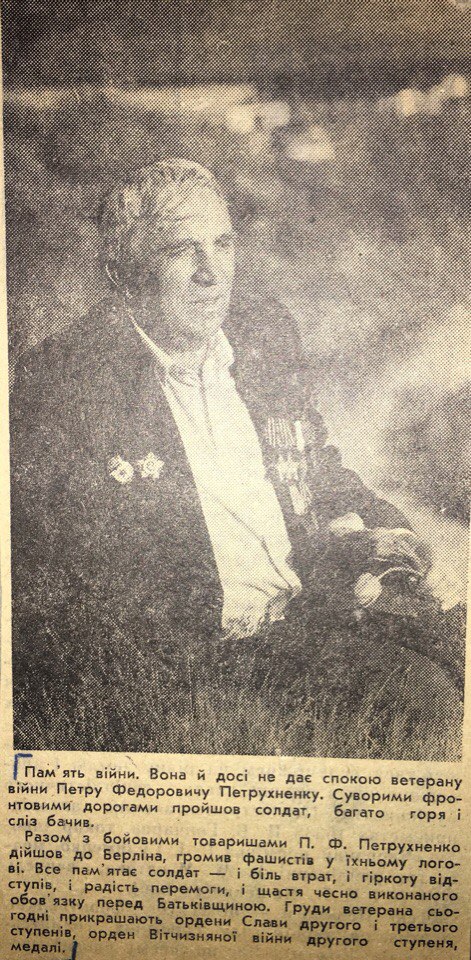 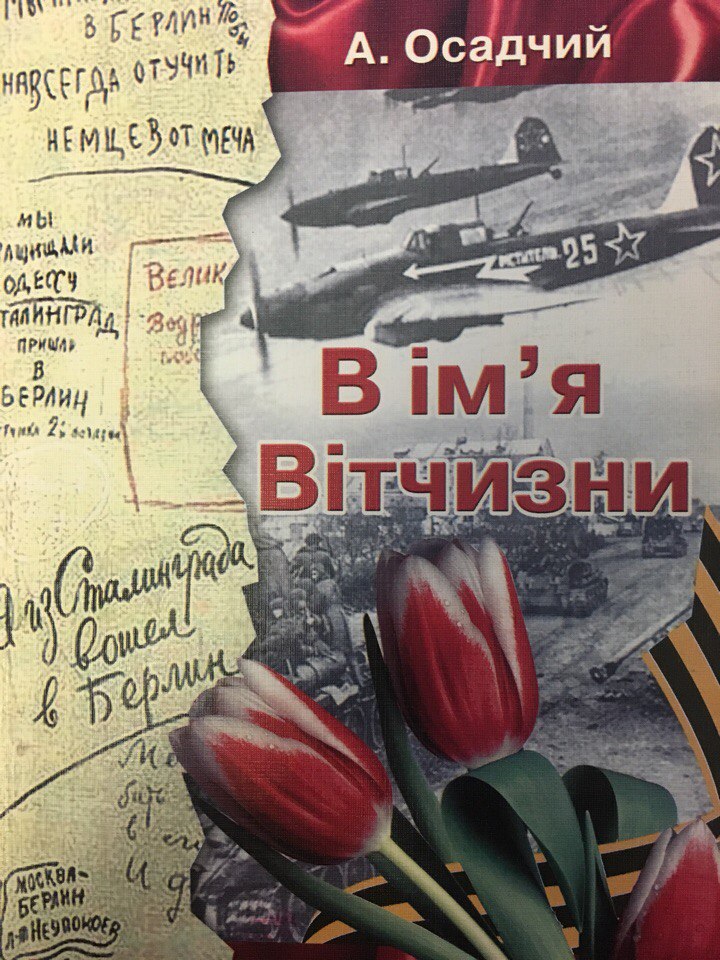 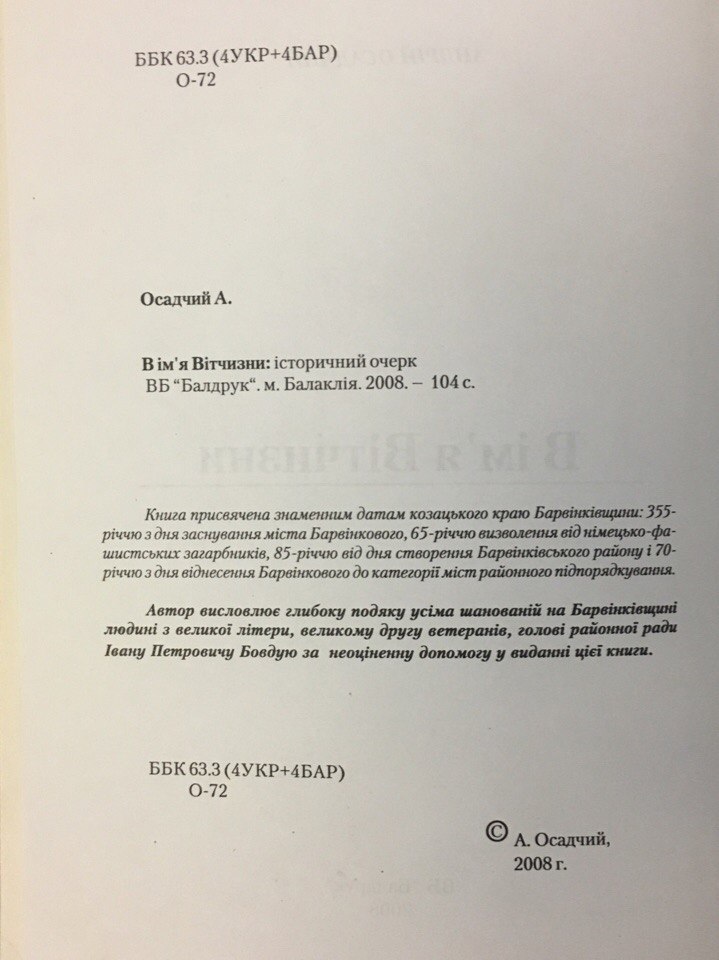 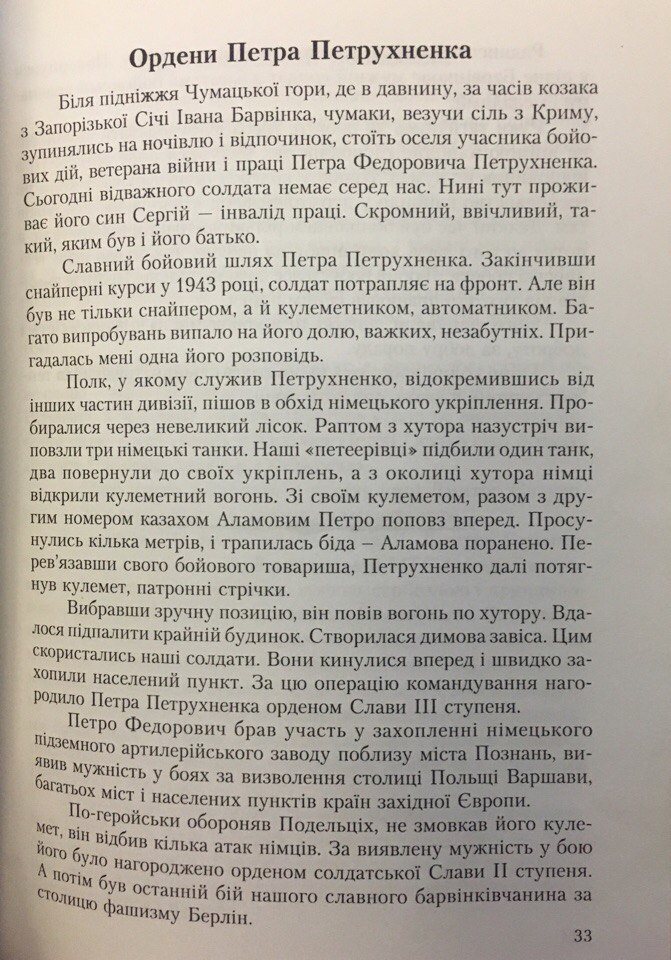 